   Impius Gymnasium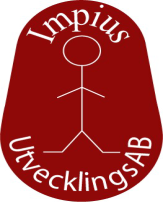 HelsingborgPEDAGOGISK ÖVERLÄMNING FÖR ELEV SOM SÖKER TILL IMPIUSPersonuppgifterAvlämnande skolaBetygSätt kryss för de ämnen som eleven kommer att få minst E i. Sätt ett utropstecken för de ämnen där eleven ej kommer att nå kunskapskraven. ÄmnesmatriserFör de elever som ska börja på ett introduktionsprogram önskar vi få in ämnesmatriser i de ämnen där eleven inte uppnått minst ett E.Följande ämnesmatriser skickar vi som bilaga:____________________________________________FrånvaroHur många procents frånvaro har eleven haft under år 9?____________% (giltig på grund av sjukdom eller likn)____________% (ogiltig)Har ni vidtagit några åtgärder för att öka elevens närvaro? Beskriv gärna.Har eleven någon diagnos?Om ja, vilka?Finns någon dokumentation angående diagnoser och utredningar?Ja	NejVårdnadshavare ger sitt samtycke till att nuvarande skola skickar samtliga av dessa handlingar till Impius gymnasiumDatum: ____________________________	_______________________________Vårdnadshavare 1		Vårdnadshavare 2Elevens styrkorGe exempel på vilka styrkor eleven har och hur dessa visar sig. Vilka förutsättningar behöver finnas för att eleven ska lyckas? Några åtgärder ni som skola satt in som fått särskilt positivt genomslag?Beskrivning av elevens svårigheterVad har eleven haft för stöd i skolan?Hur skulle du beskriva elevens insikt i sina egna svårigheter?ÖvrigtHär skriver du det som vi har missat att fråga efter eller det som du menar att vi behöver veta. En beskrivning av elevens skoldag och stödinsatser hjälper oss mycket i vår planering för att ta emot eleven. Elevens förnamn och efternamnPersonnummerAdressPostnummer och ortVårdnadshavares namn & adressTelefonnummer & e-postVårdnadshavares namn & adressTelefonnummer & e-postSkolans namnKlassLäsårTelefonnummer MentorTelefonnummer Rektor             Svenska               Engelska             Matematik              Samhällskunskap              Idrott & Hälsa             Moderna Språk                                         ___________________________________________             Biologi                 Fysik                    Kemi             Geografi              Historia              Religionskunskap                                                                  Musik              Bild                      Slöjd                   Hem- & Konsumentkunskap                                               TeknikTyp av svårighetBeskrivningKoncentration och/eller uthållighet, uppstartHantera krav/stress Kommunikation, relationer och socialt samspelTa olika perspektiv och att bedöma konsekvenserHantera oförutsägbarhet och förändringarLäsning och skrivningAtt tänka logiskt och abstrakt (ex matematik)Impulskontroll och känsloregleringExekutiva funktioner (planering, struktur, tidsuppfattning, förflyttningar)Generalisera och förstå helheter Typ av stödBeskrivningAssistentAnge omfattning samt beskrivning av assistentens arbetsuppgifterStöd av specialpedagog och/eller speciallärareAnge omfattning samt beskrivning av stödåtgärdens innehållPlacering i särskild undervisningsgrupp eller samverkansklassAnge varaktighet. Specificera om eleven även haft assistent och/eller specialpedagogiskt stöd under tiden. Övriga extraordinära stödåtgärder inkl anpassad studiegångBeskrivExtra anpassningarBeskriv